Praxe v oboru (PO)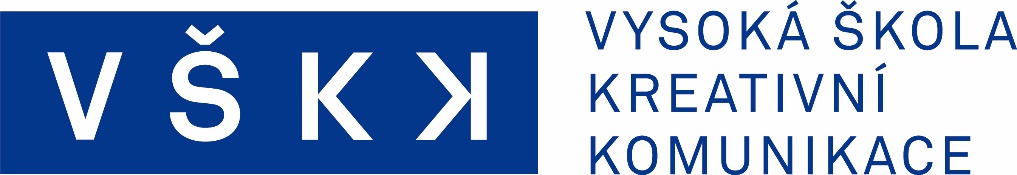 Student/studentka je/byl/byla v rámci své PO zapojen/-a do níže uvedených oblastí 
(prosíme blíže specifikovat):Výkaz práce studenta/studentkyReference + doporučitel (vedoucí/nadřízený, mentor, odborný poradce, klient – pro OSVČ):
Reference + referee (manager/superior, mentor, supervisor, client – for freelancers):  ……………………………………………………			     ………………………………………………………… Datum a podpis studenta/studentky                                         Razítko studia/agentury/společnosti			                                                     Datum a podpis pracovníka odpovědného za POJméno, příjmení, titulStudijní program (NM)Název a adresa studia/agentury/společnosti
(místo výkonu PO)Pozice/zaměření PODatumPočet odpracovaných hodinPopis vykonaných aktivit studenta/studentkyPodpis vedoucího/mentora/
odborného poradceOdpracovaných hodin celkem 
(minimum je 2 x 120 hodin)Odpracovaných hodin celkem 
(minimum je 2 x 120 hodin)1)2)3)